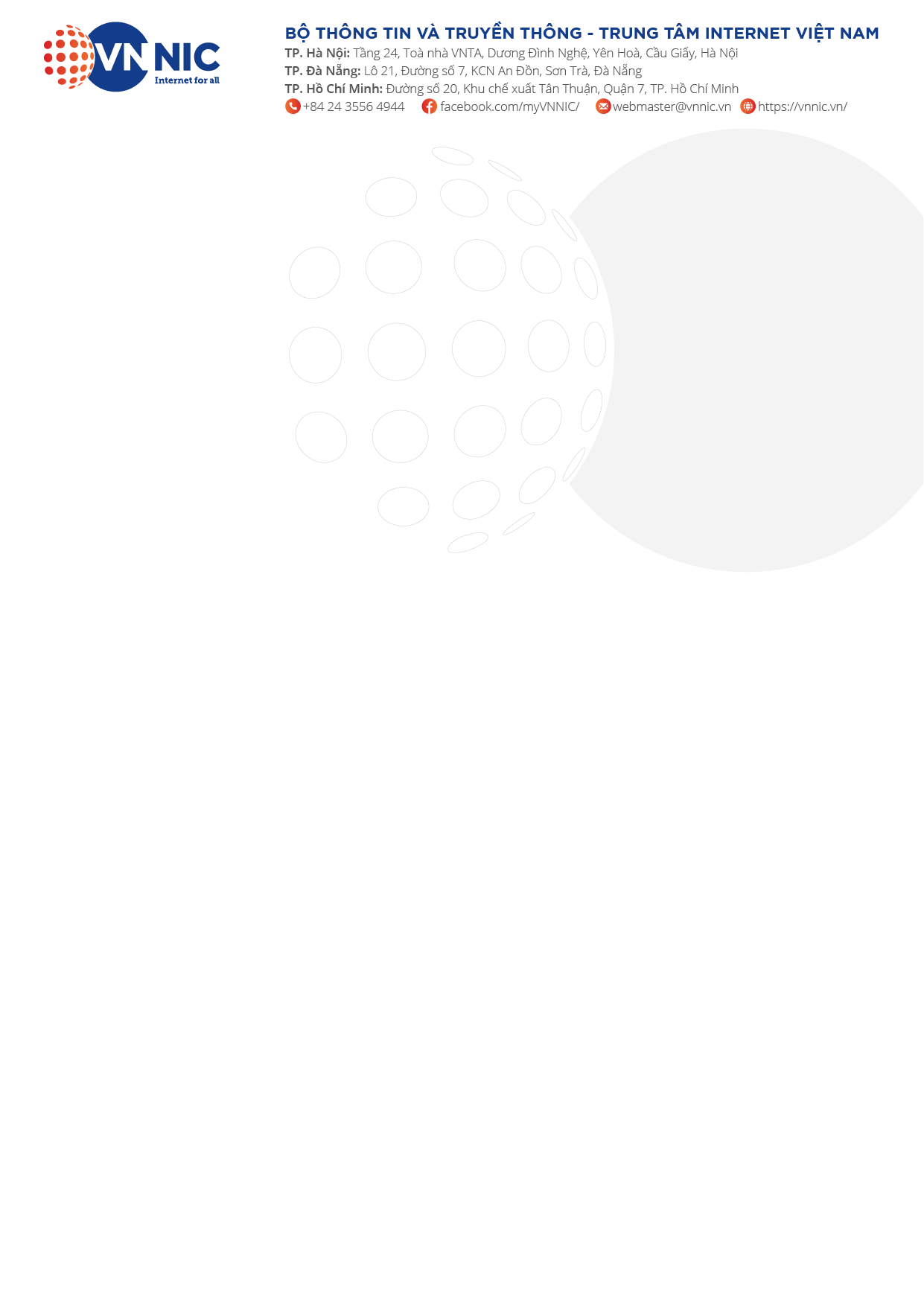 HỆ THỐNG TRA CỨU THÔNG TIN TÊN MIỀNHiện nay, tình trạng vi phạm pháp luật trên không gian mạng diễn ra ngày càng tinh vi, thể hiện dưới nhiều hình thức khác nhau như tạo các website giả mạo các cơ quan, doanh nghiệp, ngân hàng, sàn thương mại… để lừa đảo chiếm đoạt tài sản cùng nhiều hình thức vi phạm …Đặc điểm chung của hành vi vi phạm là thường sử dụng tên miền quốc tế đăng ký ở nước ngoài, che giấu thông tin chủ thể. Nhằm góp phần phòng ngừa, ngăn chặn các hoạt động lừa đảo, vi phạm pháp luật, Bộ Thông tin và Truyền thông (Trung tâm Internet Việt Nam -VNNIC)  xây dựng và triển khai Cổng tra cứu thông tin tên miền để hỗ trợ người dân, tổ chức, doanh nghiệp nhận diện, xác thực nguồn thông tin chính thức trên môi trường mạng.Trước khi sử dụng dịch vụ, giao dịch trên Internet, người dân, tổ chức, doanh nghiệp có thể tra cứu thông tin website, tên miền bằng cách thực hiện nhắn tin miễn phí tới tổng đài 156 hoặc tra cứu trực tiếp tại Website https://tracuutenmien.gov.vn. 1. Tra cứu thông tin tên miền để giúp nhận diện và phòng ngừa các hành vi lừa đảo, vi phạm pháp luật.Trong hai năm 2021 và năm 2022,  Trung tâm Internet Việt Nam đã phối hợp cung cấp thông tin hơn 1.819 tên miền (trong đó có 1.683 tên miền quốc tế, chiếm 92,5% đăng ký tại nước ngoài sử dụng dịch vụ ẩn giấu thông tin chủ thể) cho các cơ quan có thẩm quyền về xử lý vi phạm; tiếp nhận xử lý tạm ngừng hoạt động và thu hồi 498 tên miền liên quan đến các vi phạm về giả mạo các cơ quan báo chí, trang thông tin điện tử tổng hợp, các hành vi cờ bạc trực tuyến, lừa đảo ngân hàng, tài chính, mua bán sản phẩm y tế, thực phẩm chức năng trái phép…Các hành vi lừa đảo, vi phạm pháp luật trên không gian mạng ngày càng tinh vi, khó nhận diện, xuất phát một phần từ việc không xác nhận được chủ thể website, tên miền. Thông qua tra cứu trên hệ thống tra cứu thông tin tên miền, người sử dụng dịch vụ Internet có thể nhận diện, xác thực nguồn thông tin chính thức qua đó cân nhắc, xem xét nguồn thông tin đang tiếp cận trên môi trường mạng.2. Cổng tra cứu thông tin tên miền qua đầu số 156 hoặc Website https://tracuutenmien.gov.vn chính thức hoạt động từ 01/3/2023Hiện nay Trung tâm Internet Việt Nam (Bộ Thông tin và Truyền thông) đang quản lý cơ sở dữ liệu tên miền quốc gia Việt Nam “.vn” và dữ liệu đăng ký sử dụng tên miền quốc tế của tổ chức, cá nhân Việt Nam do các Nhà đăng ký tên miền quốc tế tại Việt Nam báo cáo. Hệ thống tra cứu thông tin tên miền sẽ giúp người sử dụng xác định các thông tin: Loại tên miền (Tên miền quốc gia Việt Nam “.vn” hay tên miền quốc tế); Tên chủ thể đăng ký sử dụng; Nhà đăng ký quản lý tên miền.Với nguồn thông tin, dữ liệu chính thức từ cơ sở dữ liệu quản lý tên miền của Bộ Thông tin và Truyền thông, Cổng thông tin tra cứu tên miền là công cụ hỗ trợ hiệu quả cho người sử dụng trong việc xác định nguồn tin chính thức trên môi trường mạng, góp phần phòng ngừa và ngăn chặn các hành vi lừa đảo, vi phạm pháp luật liên quan đến việc sử dụng tên miền trên môi trường mạng. Thông tin tên miền nói trên được cung cấp từ ngày 01/3/2023 thông qua các hình thức sau đây:- Cổng tra cứu thông tin tên miền có địa chỉ tại https://tracuutenmien.gov.vn. Bao gồm các thông tin chi tiết về loại tên miền, thông tin chủ thể, tổ chức đăng ký và quản lý tên miền…- Hệ thống tiếp nhận yêu cầu tra cứu thông tin qua tin nhắn sử dụng đầu số 156 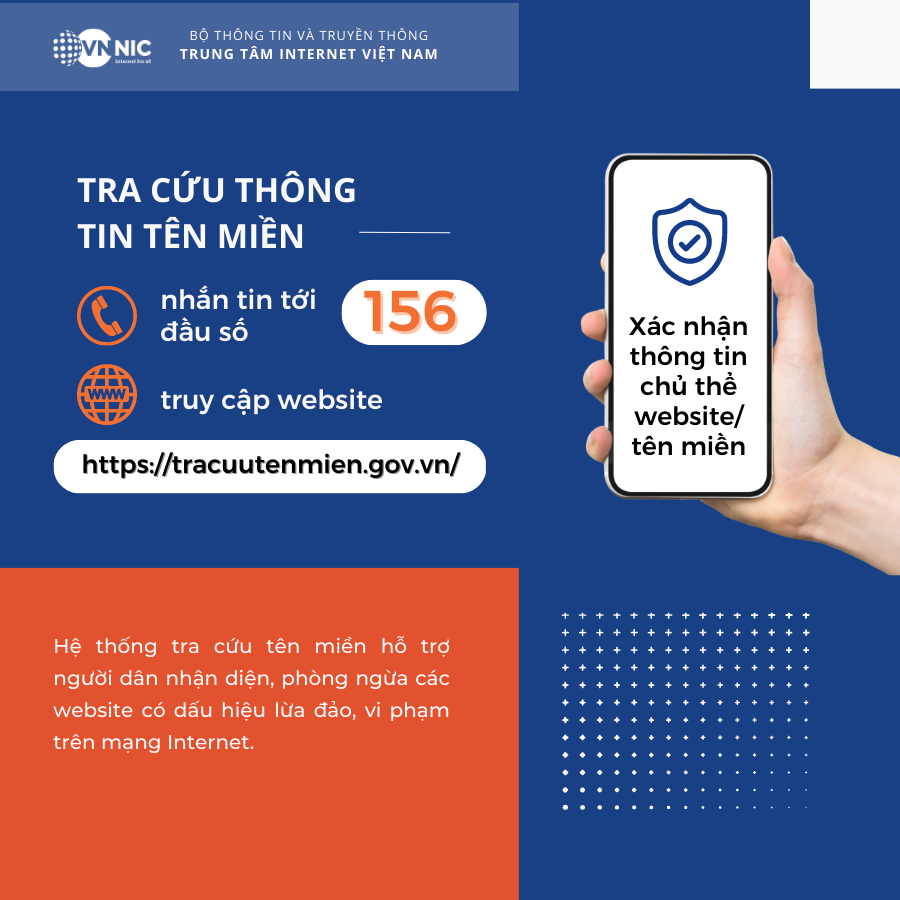 3. Hướng dẫn tra cứuTrước khi sử dụng dịch vụ, giao dịch trên Internet, người dân có thể tra cứu thông tin tên miền theo 02 cách như sau: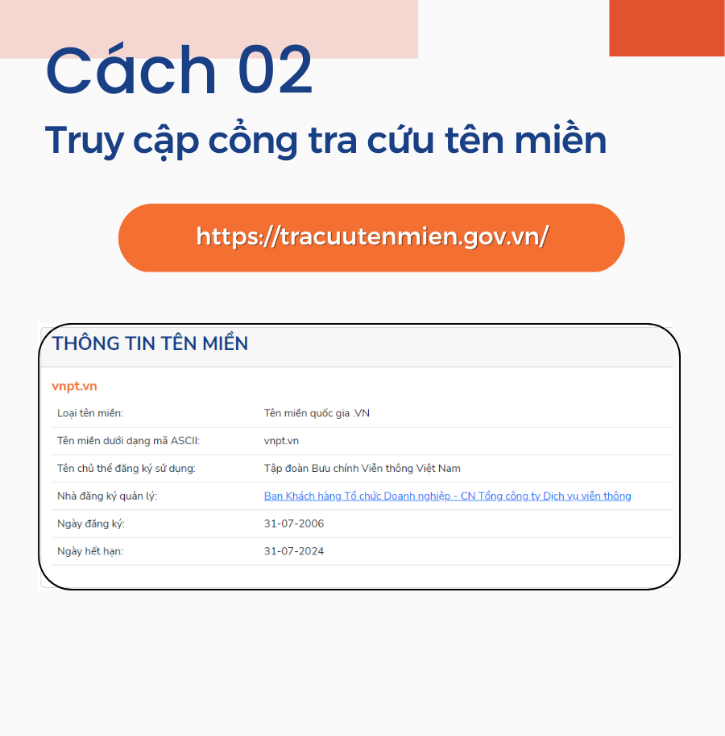 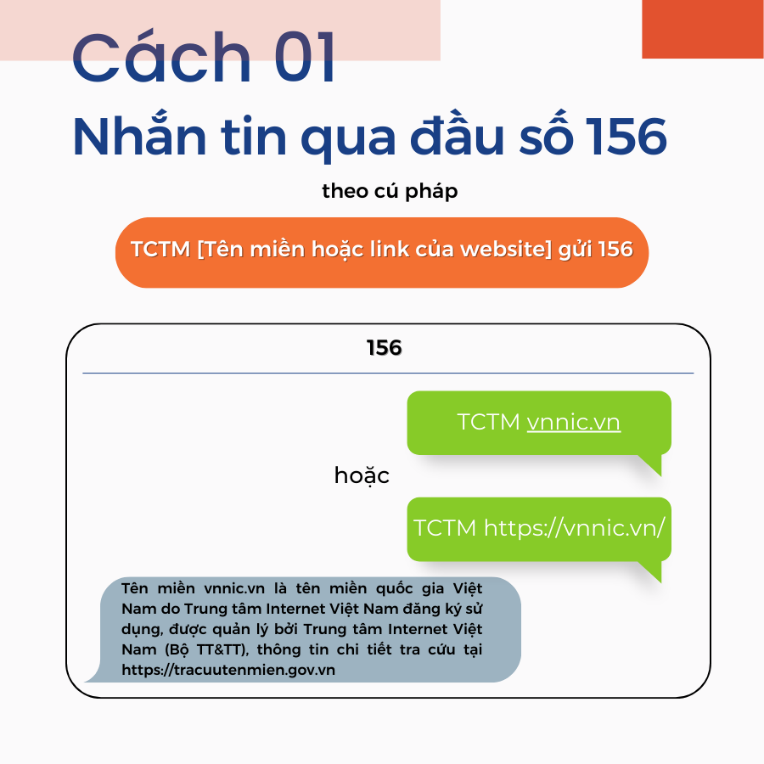 Ví dụ cụ thể: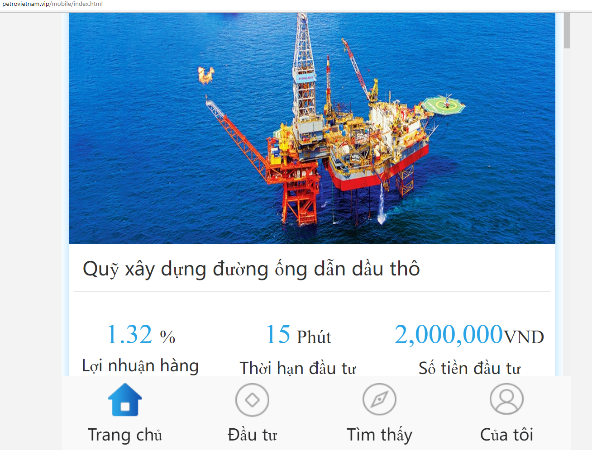 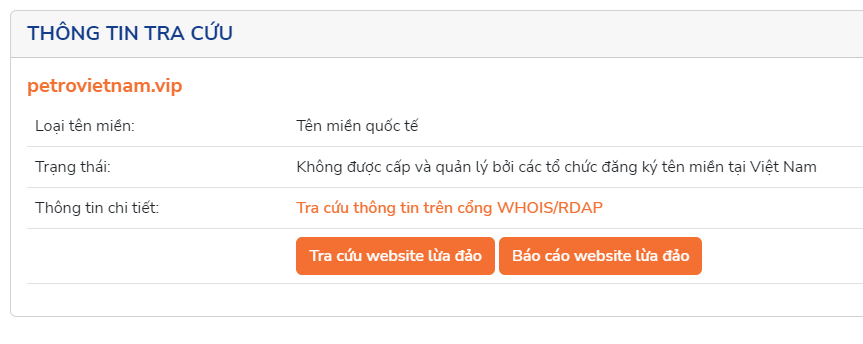 Qua ví dụ trên, dựa vào kết quả tra cứu tên miền, người dân có thể nắm được một số thông tin cơ bản về tên miền, từ đó có thể an tâm giao dịch và sử dụng dịch vụ của những chủ thể tên miền chính danh.  Cách 1:  Gửi tin nhắn (miễn phí) theo cú pháp:                       TCTM [Tên miền hoặc link của website] gửi 156Cách 2: Tra cứu trực tiếp trên cổng thông tin tra cứu tại địa chỉ                            https://tracuutenmien.gov.vn.Hình ảnh Website sử dụng tên miền quốc tế gây nhầm lẫn của Tập đoàn Dầu khí Việt Nam (PETROVIETNAM), tên miền đăng ký ở tổ chức nước ngoài, ẩn giấu thông tinKết quả tra cứu thông tin tên miền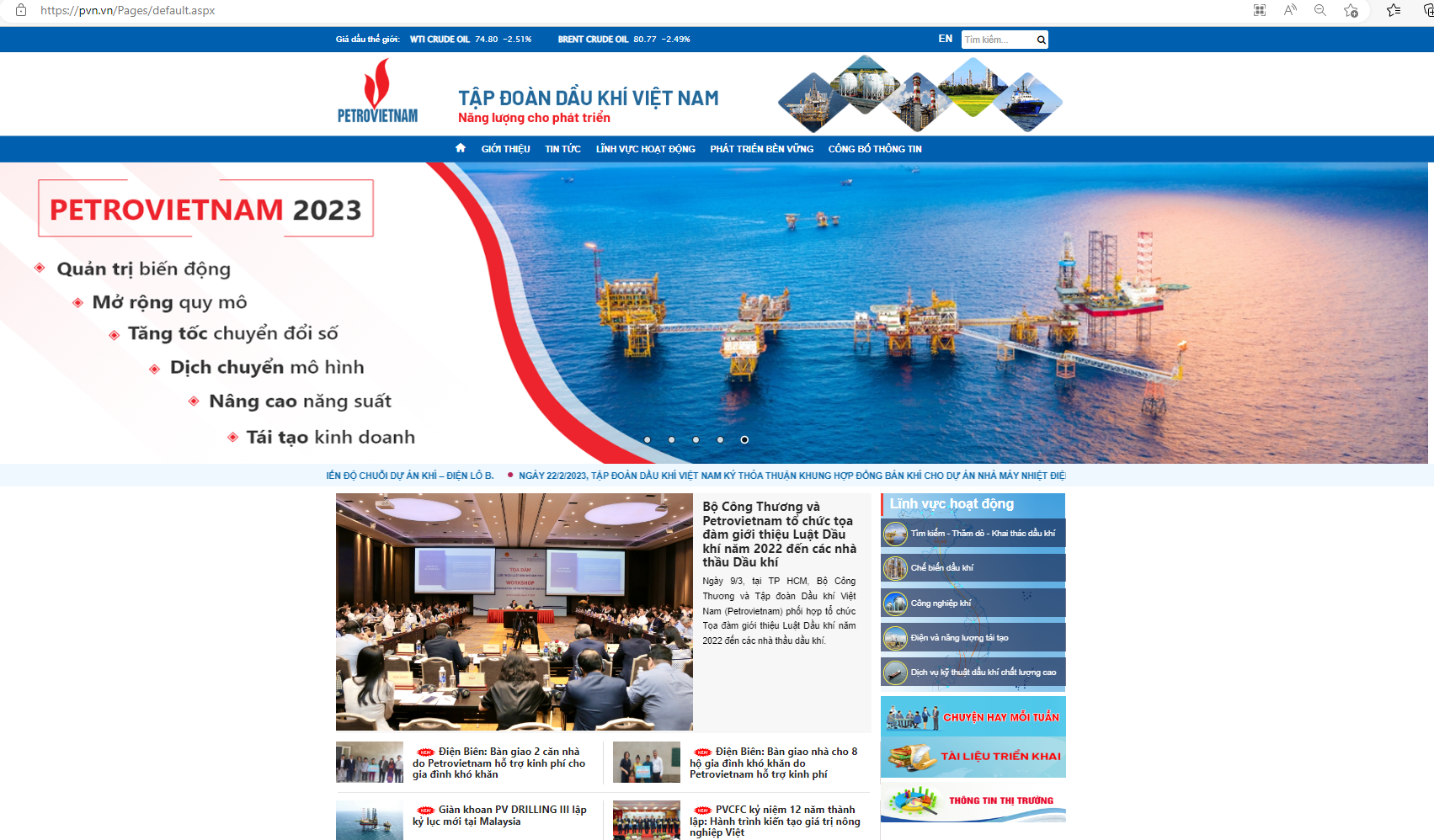 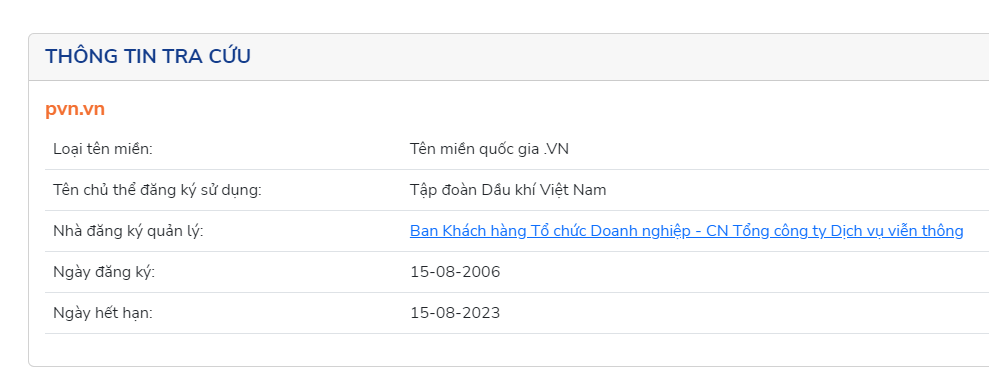 Webiste chính thống của Tập đoàn Dầu khí Việt Nam sử dụng tên miền quốc gia “.vn” (pvn.vn)Kết quả tra cứu thông tin tên miền